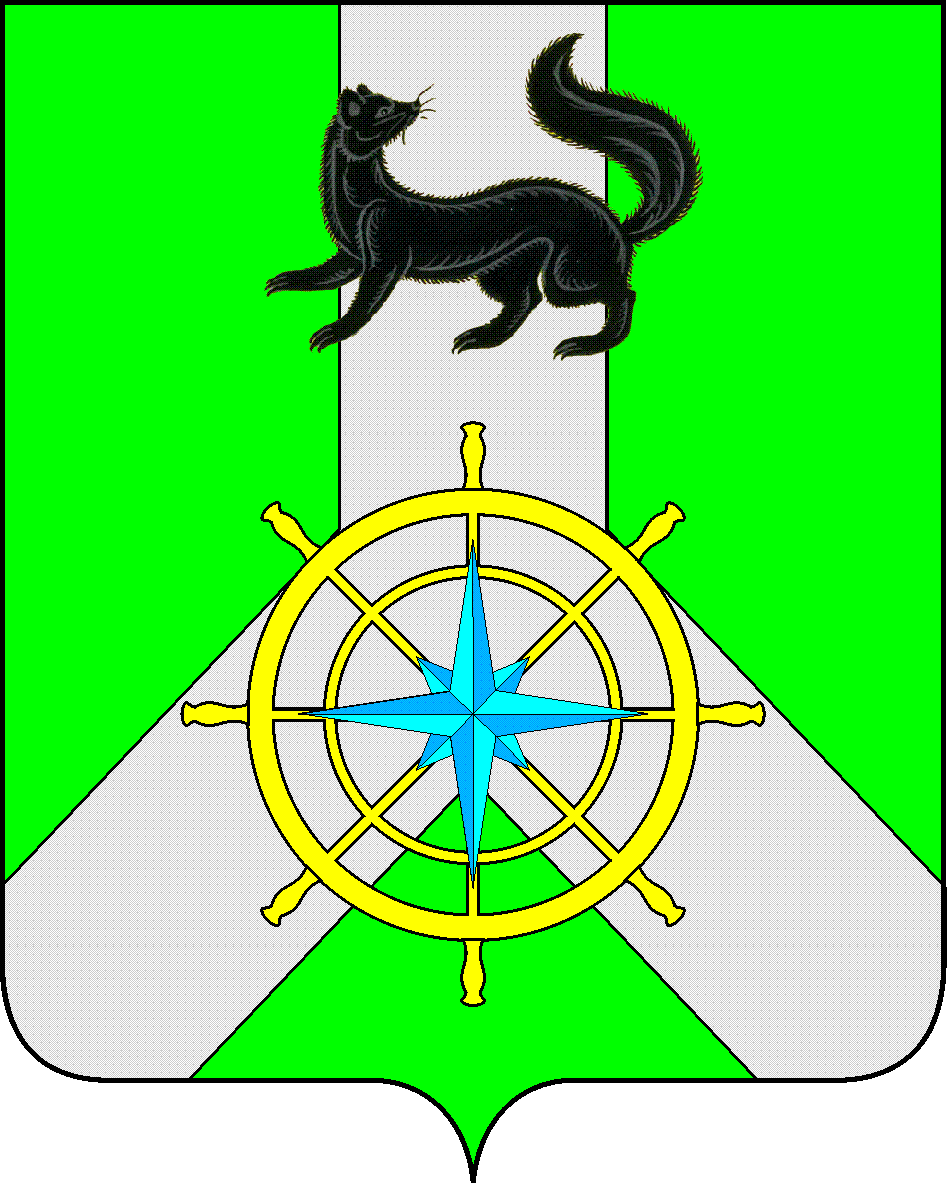 Р О С С И Й С К А Я   Ф Е Д Е Р А Ц И ЯИ Р К У Т С К А Я   О Б Л А С Т ЬК И Р Е Н С К И Й   М У Н И Ц И П А Л Ь Н Ы Й   Р А Й О НА Д М И Н И С Т Р А Ц И Я П О С Т А Н О В Л Е Н И ЕП О С Т А Н О В Л Я Е Т:	1. Утвердить прилагаемую муниципальную программу  «Улучшение условий и охраны труда в муниципальном образовании Киренский район на 2017-2020гг.»2. Настоящее постановление разместить на официальном сайте администрации Киренского муниципального района.3. Контроль за исполнением настоящего постановления возложить на заместителя мэра по экономике и финансам.Мэр Киренского муниципального района                                                                                 К.В. Свистелин Утверждена Постановлением администрации Киренского муниципального района                                                                                     от 19.10.2016г.  №461МУНИЦИПАЛЬНАЯ ПРОГРАММА«УЛУЧШЕНИЕ УСЛОВИЙ И ОХРАНЫ ТРУДА В МУНИЦИПАЛЬНОМ ОБРАЗОВАНИИ КИРЕНСКИЙ РАЙОН НА 2017 - 2020гг.»Киренск, 2016 годПАСПОРТМУНИЦИПАЛЬНОЙ ПРОГРАММЫ КИРЕНСКОГО РАЙОНА«Улучшение  условий и охраны труда в муниципальном образовании Киренский район» на 2017 – 2020гг.» (далее – Программа)Раздел 1. ХАРАКТЕРИСТИКА ТЕКУЩЕГО СОСТОЯНИЯ СФЕРЫ РЕАЛИЗАЦИИ МУНИЦИПАЛЬНОЙ ПРОГРАММЫ В Киренском районе по данным отдела по экономике района в 2015 году численность занятых в экономике муниципального образования составила 8,04 тыс. человек, количество работодателей (организаций и индивидуальных предпринимателей), осуществляющих свою деятельность на территории муниципального образования  – 709. Общее количество рабочих мест (далее - РМ) в организациях осуществляющих свою деятельность на территории района – 4799 (РМ), количество работников занятых на этих рабочих местах 5322 (чел.). Специальная оценка условий труда (далее - СОУТ) проведена на – 1717 РМ, количество работников занятых на этих рабочих местах 2433 (чел.), это 35,7% от общего количества РМ, на которых проведена специальная оценка условий труда. Общее количество РМ, на которых, по результатам СОУТ установлены вредные условия труда (3 класс) – 1018 РМ, количество работников занятых на этих рабочих местах 1526 (чел.). Количество РМ, на которых улучшены  условия труда по результатам СОУТ – 32 (РМ).Большое количество лиц, занятых во вредных условиях труда, объясняется устаревшим технологическим оборудованием, отсутствием качественных сертифицированных средств индивидуальной защиты, несовершенством средств коллективной защиты работников (вентиляционных установок, оградительных устройств и т.д.).Вследствие высокого уровня производственного травматизма  население  муниципального образования Киренский район продолжает нести огромные моральные и материальные потери.          За  2014-2016гг.  на производстве пострадало – 7 человек, со смертельным исходом – 2 человека, с тяжелым исходом – 2 человека (за  2011-2013гг.  на производстве погибли 4 человека, тяжелых несчастных случаев – 2). Статистика производственного травматизма, в том числе со смертельным и тяжелым исходом, в организациях района показывает, что, несмотря на положительную динамику его снижения, достаточно широкую законодательную базу в сфере охраны труда, а также планомерную работу по улучшению условий и охраны труда всех заинтересованных органов, уровень производственного травматизма продолжает оставаться большим.Однако программный подход позволяет в некоторой степени сгладить негативное влияние таких факторов, как: неудовлетворительная организация труда, нарушение правил и норм безопасности труда;низкая технологическая и трудовая дисциплина;отсутствие должного внимания отдельных руководителей к вопросам охраны труда.     Необходимость разработки Программы определяется:требованиями основных действующих законодательных и иных нормативных правовых актов (Законом Иркутской области от 23.07.2008 № 58-оз «Об охране труда в Иркутской области»);невозможностью решения проблемы улучшения условий и охраны труда силами отдельных хозяйствующих субъектов без поддержки со стороны субъектов системы управления охраной труда (особенно в части нормативного правового обеспечения вопросов охраны труда; взаимодействия государственных и муниципальных органов управления, государственных органов надзора и контроля; систематизации и координации организационных и информационных вопросов и др.);высокой социальной и следующей за ней экономической значимостью улучшения условий труда и снижением производственного травматизма и профессиональной заболеваемости в муниципальном образовании Киренский район.Раздел 2. ЦЕЛЬ И ЗАДАЧИ МУНИЦИПАЛЬНОЙ ПРОГРАММЫ, ЦЕЛЕВЫЕ ПОКАЗАТЕЛИ МУНИЦИПАЛЬНОЙ ПРОГРАММЫ, СРОК РЕАЛИЗАЦИИ 		Целью Программы является: улучшение условий и охраны труда в Киренском районе, путем снижения количества РМ, на которых по результатам СОУТ установлены вредные условия труда, сохранение жизни и здоровья человека в процессе труда, профилактика профессиональных заболеваний, предупреждение производственного травматизма, повышения у молодежи уровня знаний в области охраны труда и безопасности жизнедеятельности, привлечение руководителей организаций, учреждений, предприятий всех форм собственности к эффективной деятельности в сфере охраны труда.		Задачей Программы является реализация государственной политики в сфере охраны труда в пределах полномочий органов самоуправления муниципального образования Киренский район и переданных областных государственных полномочий по государственному управлению охраной трудаЦелевые индикаторы, характеризующие степень достижения цели  приведены в приложении №1 к Программе. Значение целевых индикаторов определены по результатам анализа данных показателей за прошлые годы, сложившихся тенденций, факторов и условий, определяющих их динамику.Доля  РМ, на которых проведена СОУТ от общего количества РМ в организациях осуществляющих свою деятельность на территории муниципального района: Согласно проанализированных данных организаций осуществляющих свою деятельность на территории Киренского района в 2015г. общее количество РМ в районе составило – 4799, СОУТ прошла на 1717 РМ – это 35% от общего количества РМ, ежегодно планируется повышать количество РМ на которых прошла СОУТ на 3% (с учетом изменения общего количества РМ в организациях осуществляющих свою деятельность на территории Киренского района), что составит примерно в 2016г. – 38% от общего количества РМ (1859 РМ), в 2017г. – 2002 РМ, в 2018г. – 2145 РМ, в 2019г. – 2288 РМ, в 2020г. – 2431 РМ, т.е. ежегодно увеличение будет происходить на 143 РМ. Доля РМ на которых, улучшены условия труда к общему количеству РМ, на которых по результатам СОУТ установлены вредные условия труда (3 класс):  Согласно проанализированных данных организаций осуществляющих свою деятельность на территории Киренского района в 2015г. общее количество РМ с 3 классом условий труда составило – 1018, из них улучшены – 32 РМ (это 3,1% от общего количества РМ с 3 классом), ежегодно планируется увеличивать количество РМ на которых улучшены условия труда РМ на 2% (с учетом изменения общего количества РМ с 3 классом условий труда), что составит примерно в 2016г. – 5,1% от общего количества РМ (52 РМ), в 2017г. – 72 РМ, в 2018г. – 92 РМ, в 2019г. – 112 РМ, в 2020г. – 132 РМ, т.е. ежегодно увеличение будет происходить на 20 РМ. Доля организаций-участников конкурсов по охране труда, от общего количества организаций, расположенных на территории Киренского района: В 2015г. по данным экономического отдела администрации района общее количество организаций осуществляющих свою деятельность на территории Киренского района составляет 709 (280 организаций и 429 индивидуальных предпринимателей), принявших участие в конкурсе составило 12 организаций – это 1,7% от общего количества организаций осуществляющих свою деятельность на территории Киренского района, в 2016г. количество организаций принявших участие в конкурсах (в связи с отсутствием финансирования программы), резко снизилось до 6-ти, это – 0,8% от общего числа организаций осуществляющих свою деятельность на территории района, ежегодно планируется увеличивать число конкурсантов на 6 организаций (0,8%),  соответственно в 2017г. – это 12 организаций, в 2019г. – 18 организаций, в 2019г. – 24 организаций, в 2020г. – 30 организаций. 	Программа сформирована как единый комплекс организационных, методических, профилактических, санитарно-гигиенических, медицинских, информационных, пропагандистских и других мероприятий, обеспечивающих достижение поставленной цели, и является неотъемлемым звеном системы управления охраной труда на территории муниципального образования Киренский район, интегрирующим деятельность по решению комплекса задач всеми ее участниками (органами государственной власти, органами местного самоуправления, организациями-работодателями и самими работниками).Срок реализации Программы: 2017 – 2020 годы.Раздел 3. ОСНОВНЫЕ МЕРОПРИЯТИЯ МУНИЦИПАЛЬНОЙ ПРОГРАММЫ, ОБОСНОВАНИЕ ВЫДЕЛЕНИЯ ПОДПРОГРАММПрограмма «Улучшение  условий и охраны труда в муниципальном образовании Киренский район на 2017 – 2020гг.» выделение подпрограмм не предусматривает. Программа разработана на основе анализа состояния условий и охраны труда работников в соответствии с действующим законодательством Российской Федерации и Иркутской области с учетом особенностей экономики муниципального образования Киренский район.Правовой базой разработки  Программы являются Постановление Министерства труда Российской Федерации от 06.12.1995 №68 «Об утверждении рекомендаций по разработке региональных программ первоочередных мер по улучшению условий и охраны труда»; Постановление мэра Киренского муниципального района от 19.04.2016г. №189 «Об утверждении Положения о порядке принятия решений о разработке, реализации и оценке эффективности муниципальных программ Киренского района. В новой редакции», Приказа Министерства труда и занятости Иркутской области от 17.09.2013г. №42-МПР «Об утверждении  Порядка расходования средств, направляемых на осуществление материальных затрат, необходимых для исполнения отдельных областных государственных полномочий в сфере труда».Программные мероприятия объединяют работы по следующим направлениям:нормативно-правовое обеспечение системы управления охраной труда;совершенствование работы по государственному управлению охраной труда; информационное обеспечение и пропаганда вопросов охраны труда; организационное обеспечение охраны труда;обеспечение контроля, за соблюдением законодательства об охране труда;организация обучения в сфере охраны труда;профилактические мероприятия, направленные на сокращение производственного травматизма и профессиональных заболеваний;совершенствование социального партнерства в области охраны труда;Основной целью основного мероприятия «Нормативно-правовое обеспечение системы управления охраной труда» является работа по совершенствованию системы муниципальных правовых актов Киренского района по исполнению переданных областных государственных полномочий по управлению охраной труда в соответствии с действующим законодательством об охране труда.В рамках  основного мероприятия  «Совершенствование работы по государственному управлению охраной труда» планируется продолжить формирование базы данных о наличии служб и специалистов по охране труда, специальной оценки условий труда в организациях Киренского района.Главной целью основного мероприятия  «Информационное обеспечение и пропаганда вопросов охраны труда» является информирование руководителей, специалистов по охране труда и населения Киренского района в средствах массовой информации и на сайте администрации Киренского муниципального района следующих материалов:- о состоянии условий и охраны труда,  производственном травматизме и профессиональных   заболеваниях;- о работе межведомственной комиссии по охране труда в Киренском районе;- о проведении семинаров и совещаний по охране труда;- о проведении семинаров по обучению и проверке знаний требований охраны труда руководителей и специалистов организаций и учреждений Киренского района;- о проведении Дней охраны труда и подведении их итогов;- о нормативных правовых актах Российской Федерации, Иркутской области, органов местного  самоуправления Киренского района по охране труда;- об организации и проведении конкурсов по охране труда;- о возможности использования до 20% сумм страховых взносов, перечисленных в Фонд   социального страхования РФ, на частичное финансирование предупредительных мер по  сокращению производственного травматизма и профессиональных заболеваний;- размещение статей пропагандирующих охрану труда в организациях; - информация о специальной оценке условий труда в организациях и т.п., а также оказание организациям (индивидуальным предпринимателям) консультативной помощи в сфере охраны труда.В основном мероприятии «Организационное обеспечение охраны труда» основной целью является привлечение внимания работодателей к вопросам улучшения условий и охраны труда, а также формирование основы, стимулирующей их к созданию на рабочих местах здоровых и благоприятных условий труда и устранению причин возникновения вредных и опасных производственных факторов. Для этого предусматривается: организация и проведение конкурсов среди учреждений, предприятий, организаций осуществляющих свою деятельность на территории Киренского района:- на лучшую организацию по проведению работы по охране труда в муниципальном образовании Киренский район; - на лучшего специалиста по охране труда в муниципальном образовании  Киренский район; - на лучший кабинет охраны труда в муниципальном образовании   Киренский район;Также целью данного мероприятия является: формирование  у подрастающего поколения понимания значимости безопасности труда, сохранения жизни и здоровья работников, в том числе несовершеннолетних, в процессе трудовой деятельности, продвижения  ценностей безопасного труда среди молодежи, для этого предусматривается  проведение конкурса  детского и молодежного рисунка «Охрана труда глазами киренчан».В данном мероприятии также предусматривается:   организация деятельности центров, оказывающих услуги в сфере охраны труда, организация и проведение семинаров, совещаний, консультаций по проведению СОУТ, проведение совместных мероприятий по улучшению условий и охраны труда в Киренском районе, проводимых в соответствии с планами Государственной инспекции труда.Основное мероприятие «Обеспечение контроля за соблюдением законодательства об охране труда» предусматривает осуществление контроля уполномоченными государственными органами, администрацией муниципального образования Киренский район:- за выполнением работодателями межотраслевых правил обеспечения работников специальной одеждой, специальной обувью и другими средствами индивидуальной защиты, утвержденных Приказом Министерства здравоохранения и социального развития Российской Федерации от 01.06.2009г. №290н; - за выполнением требований ст.225 Трудового кодекса РФ, Постановления Министерства труда и социального развития РФ №1, Министерства образования РФ №1/29 от 13.01.2003г. "Об утверждении порядка обучения по охране труда и проверки знаний требований охраны труда работников организаций";- за ходом проведения СОУТ в организациях Киренского муниципального района согласно 426-ФЗ «О специальной оценке условий труда»;- за выполнением Правил частичного финансирования предупредительных мер по сокращению производственного травматизма и профессиональных заболеваний работников и санаторно-курортного лечения работников, занятых на работах с вредными и (или) опасными производственными факторами, ежегодно утверждаемых Правительством РФ;- за выполнением требований ст. 229-231 Трудового кодекса РФ, Постановления Министерства труда и социального развития РФ от 24.10.2002г. №73 "Об утверждении форм документов, необходимых для расследования и учета несчастных случаев на производстве, и Положения об особенностях расследования несчастных случаев на производстве в отдельных отраслях и организациях";- за выдачей работникам, занятым на работах с вредными условиями труда молока или других равноценных пищевых продуктов, согласно Приказа Министерства здравоохранения и социального развития РФ от 16 февраля 2009г. №45н "Об утверждении норм и условий бесплатной выдачи работникам, занятым на работах с вредными условиями труда, молока или других равноценных пищевых продуктов, Порядка осуществления компенсационной выплаты в размере, эквивалентном стоимости молока или других равноценных пищевых продуктов и Перечня вредных производственных факторов, при воздействии которых в профилактических целях рекомендуется употребление молока или других равноценных пищевых продуктов",   Приказ Министерства здравоохранения и социального развития РФ от 16.02.2009г. №46н "Об утверждении Перечня производств, профессий и должностей, работа в которых дает право на бесплатное получение лечебно-профилактического питания в связи с особо вредными условиями труда, рационов лечебно-профилактического питания, норм бесплатной выдачи витаминных препаратов и Правил бесплатной выдачи лечебно-профилактического питания"Целью  основного мероприятия «Организация обучения в сфере охраны труда»  является правовая подготовка работодателей, повышение уровня знаний по охране труда у всех участников производства и, на этой основе снижение травм и аварий. Мероприятия раздела предусматривают обеспечение процесса непрерывного повышения знаний в сфере охраны труда, развитие системы подготовки и переподготовки работодателей и специалистов по вопросам охраны труда, также содействие обучению вопросам охраны труда руководителей, специалистов по охране труда организаций района, а также отдельных застрахованных от несчастных случаев на производстве и профессиональных заболеваний; проведение семинаров и совещаний по охране труда.«Профилактические мероприятия, направленные на сокращение производственного травматизма и профессиональных заболеваний»  данное основное мероприятие предусматривает обеспечение  проведения предварительных (при поступлении на работу) и периодических медицинских осмотров работников организаций, связанных с вредными условиями труда, для выявления ранней диагностики профессиональных заболеваний.Содействие осуществлению частичного финансирования предупредительных мер по сокращению производственного травматизма и профессиональных заболеваний в рамках обязательного социального страхования от несчастных случаев на производстве и профессиональных заболеваний.Для поддержки организаций района в обеспечении безопасных условий труда работников данный раздел предусматривает оказание помощи в виде выделения финансовых средств на проведение СОУТ.Основным мероприятием «Совершенствование социального партнерства в сфере охраны труда» является: предоставление государственной услуги «Проведение уведомительной регистрации коллективных договоров»,  осуществление контроля за выполнением оговоренных обязательств и условий коллективных договоров. Также сторонам социального партнерства оказывается консультационная помощь по разработке раздела «Улучшение условий и охраны труда» в заключаемых коллективных договорах и соглашениях по охране труда, оказывается помощь по устранению условий, ухудшающих положение работников по сравнению с действующим законодательством, выявленных при уведомительной регистрации коллективных договоров.Раздел 4. РЕСУРСНОЕ ОБЕСПЕЧЕНИЕ               МУНИЦИПАЛЬНОЙ ПРОГРАММЫОбщий объем финансирования муниципальной программы в 2017-2020 гг. составит:за счет всех источников финансирования – 4408,4 тыс. рублей, в том числе:за счет средств областного бюджета – 3328,4 тыс. рублей;за счет планируемых средств местного бюджета – 1080,0 тыс. рублей.Ресурсное обеспечение реализации муниципальной программы за счет всех источников финансирования представлено в приложении №2.       Источником финансирования Программы являются средства районного бюджета в объеме 1080,0 тыс. рублей, в том числе по годам:2017 – 270,0 (тыс. рублей);2018 – 270,0 (тыс. рублей);2019 – 270,0 (тыс. рублей); 2020 – 270,0 (тыс. рублей).И средства финансирования из областного бюджета за осуществление отдельных областных государственных полномочий в сфере труда в объёме 3328,4 тыс. рублей, в том числе по годам: 2017 – 832,1 (тыс. рублей); 2018 – 832,1 (тыс. рублей);2019 – 832,1 (тыс. рублей).2020 – 832,1 (тыс. рублей).Объемы финансирования Программы ежегодно уточняются при формировании районного бюджета на соответствующий финансовый год исходя из возможностей районного бюджета и затрат, необходимых для реализации Программы.Распределение средств на реализацию конкретных мероприятий Программы основано на объективной стоимости производства работ, услуг:1. Организация конкурса на лучшую организацию работы по охране труда в Иркутской области – 20,0 тыс.руб.Конкурс на лучшую организацию работы по охране труда проводится по трем номинациям. Общее количество победителей составляет 9 участников.В целях привлечения внимания руководителей организаций к созданию на рабочих местах здоровых и безопасных условий труда в Киренском районе проводится ежегодный конкурс на лучшую организацию работы по охране труда. Количество участников конкурса в 2015 году – 12 организаций. Рост числа участников формировал соревновательный процесс, который в конечном итоге стимулировал работодателей на создание здоровых и безопасных условий труда. Программой предусмотрено поощрения победителей в размере 18,0 тыс.руб., 2,0 тыс.руб. предусмотрены на приобретение печатной продукции для подарков всем участникам конкурсов.2. Профилактические мероприятия, направленные на сокращение производственного травматизма и профессиональных заболеваний – 250,0 тыс. руб.. Стоимость мероприятия определяется по затратам на проведение СОУТ, согласно коммерческим предложениям от организаций проводящих СОУТ, средняя стоимость одного РМ в 2014г. составила – 3,416 тыс.руб., в 2016г. – 2,5 тыс.руб., далее путем проведения электронного аукциона заключается контракт на оказание данной услуги. В 2014г. СОУТ проведена на 124 РМ, в 2016г. – на 140 РМ.Важнейшим фактором, определяющим необходимость разработки и реализации Программы на территории Киренского района, является социальная значимость данной проблемы в части повышения качества жизни и сохранения здоровья трудоспособного населения муниципального образования Киренский район. В соответствии со Стратегией социально-экономического развития региона одним из приоритетных направлений деятельности в улучшении здоровья и сокращении смертности населения является принятие мер по улучшению условий и охраны труда работающего населения, профилактике и снижению производственного травматизма и профессиональных заболеваний, а также проведение диспансеризации и профилактических осмотров работающих.3. Осуществление отдельных областных государственных полномочий в сфере охраны труда – закон Иркутской области от 24 июля 2008 года №63-ОЗ «О наделении органов местного самоуправления отдельными областными государственными полномочиями в сфере труда».Приказ Министерства труда и занятости Иркутской области от 17.09.2013г. №42-МПР «Об утверждении  Порядка расходования средств, направляемых на осуществление материальных затрат, необходимых для исполнения отдельных областных государственных полномочий в сфере труда».Раздел 5. ОЖИДАЕМЫЕ КОНЕЧНЫЕ РЕЗУЛЬТАТЫ РЕАЛИЗАЦИИ МУНИЦИПАЛЬНОЙ ПРОГРАММЫПри разработке мероприятий Программы особое внимание уделено минимизации затрат на их реализацию при одновременной ориентации на достижение высокой социально-экономической эффективности в результате их реализации.Ожидаемые результаты от выполнения мероприятий Программы: -  Увеличение доли РМ в организациях района, на которых проведена СОУТ с 38% до 50% от общего количества РМ в организациях находящихся на территории муниципального образования Киренский район (ежегодное увеличение РМ на 3% (143 РМ);- Увеличения доли РМ, на которых  улучшены условия труда,  к общему количеству РМ, на которых по результатам СОУТ установлены вредные условия труда (3 класс) с 5.1% до 13,1%, (ежегодное увеличение РМ на 2 % (20 РМ).- Увеличение доли организаций-участников конкурсов по охране труда "Лучшая организация работы по охране труда", «Лучший специалист по охране труда», «Лучший кабинет по охране труда» от общего количества организаций, расположенных на территории муниципального образования Киренский  район с 0,8% до 4,4% (с 6 организаций принявших участие в конкурсе в 2016г. до 30 организаций к 2020г.). Вместе с тем следует принять во внимание наличие внешних и внутренних рисков, которые могут помешать достижению поставленных целей.К внешним рискам относятся причины, не зависящие от исполнителя программных мероприятий и Главного распорядителя бюджетных средств: изменение федерального законодательства; недостаточное финансирование; стихийные бедствия; террористические акты; противоправные действия третьих лиц; дорожно-транспортные происшествия и т.д.Для снижения вероятности внутренних рисков, связанных с недостаточным уровнем квалификации, неудовлетворительной организацией работы и т.д., исполнители Программы принимают своевременные меры воздействия в рамках установленных законодательством полномочий.СВЕДЕНИЯ О СОСТАВЕ И ЗНАЧЕНИЯХ ЦЕЛЕВЫХ ПОКАЗАТЕЛЕЙ МУНИЦИПАЛЬНОЙ ПРОГРАММЫ «УЛУЧШЕНИЕ УСЛОВИЙ И ОХРАНЫ ТРУДА В МУНИЦИПАЛЬНОМ ОБРАЗОВАНИИ КИРЕНСКИЙ РАЙОН НА 2017-2020гг.»
Приложение 2к муниципальной программе «Улучшение  условий и охраны труда в муниципальном образовании Киренский район на 2017 - 2020гг.»РЕСУРСНОЕ ОБЕСПЕЧЕНИЕ РЕАЛИЗАЦИИ МУНИЦИПАЛЬНОЙ ПРОГРАММЫ «УЛУЧШЕНИЕ УСЛОВИЙ И ОХРАНЫ ТРУДА В МУНИЦИПАЛЬНОМ ОБРАЗОВАНИИ КИРЕНСКИЙ РАЙОН НА 2017-2020гг.»  ЗА СЧЕТ ВСЕХ ИСТОЧНИКОВ ФИНАНСИРОВАНИЯот 19.10.2016г.№461г.Киренск«Об утверждении муниципальной программы  «Улучшение условий и охраны труда  в муниципальном образовании  Киренский район на 2017-2020гг.»            В целях улучшения условий и охраны труда, обеспечения сохранения жизни и здоровья работников в процессе труда,  предотвращению производственного травматизма и профессиональной заболеваемости в Киренском районе,  руководствуясь Методическими рекомендациями по осуществлению органами местного самоуправления муниципальных образований Иркутской области отдельных областных государственных полномочий в сфере труда утвержденными Приказом Министерства труда и занятости Иркутской области от 25.02.2014г. №13-МПР, в соответствии с Положением о порядке принятия решений о разработке, реализации и оценке эффективности муниципальных программ Киренского района, утверждённого администрацией Киренского муниципального района от 19.04.2016г. №189, Наименование муниципальной программы «Улучшение  условий и охраны труда в муниципальном образовании Киренский район на 2017 – 2020гг.» Ответственный исполнитель муниципальной программыГлавный специалист по охране труда администрации Киренского муниципального района Соисполнители муниципальной программы-Участники муниципальной программыМинистерство труда и занятости Иркутской области,  Государственная инспекция труда в Иркутской области, Межведомственная комиссия по охране труда администрации Киренского муниципального района,   Аккредитованные учебные центры,  осуществляющие обучение и проверку знаний по охране трудаЦель муниципальной программы Улучшение условий и охраны труда в муниципальном образовании Киренский район, сохранение жизни и здоровья человека в процессе труда,  повышения у молодежи уровня знаний в области охраны труда, привлечение руководителей организаций всех форм собственности к эффективной деятельности в сфере охраны трудаЗадачи муниципальной программыРеализация государственной политики в сфере охраны труда в пределах полномочий органов самоуправления муниципального образования Киренский район и переданных областных государственных полномочий по государственному управлению охраной трудаСроки реализации муниципальной программы2017 - 2020 годыЦелевые показатели муниципальной  программы- Доля рабочих мест (далее – РМ) на которых проведена специальная оценка условий труда (далее – СОУТ) от общего количества РМ в организациях находящихся на территории муниципального района; - Доля РМ на которых, улучшены условия труда к общему количеству РМ, на которых по результатам СОУТ установлены вредные условия труда (3 класс);- Доля организаций-участников конкурсов по охране труда "Лучшая организация работы по охране труда", «Лучший специалист по охране труда», «Лучший кабинет по охране труда» от общего количества организаций, расположенных на территории Киренского муниципального района; Подпрограммы муниципальной программы-Основные мероприятия муниципальной программыНормативно-правовое обеспечение системы управления охраной труда;Совершенствование работы по государственному управлению охраной труда; Информационное обеспечение и пропаганда вопросов охраны труда; Организационное  обеспечение  охраны  труда;      Обеспечение контроля, за соблюдением законодательства об охране труда;Организация обучения в сфере охраны труда;Профилактические мероприятия, направленные на сокращение производственного травматизма и профессиональных заболеваний;Совершенствование социального партнерства в области охраны трудаРесурсное обеспечение муниципальной  программыОбщий объем финансирования Программы за счет всех источников финансирования – 4408,4 (тыс.руб.), в том числе:  за счёт средств областного бюджета – 3328,4 (тыс. руб), в том числе по годам:2017 год - 832,1(тыс.  рублей) 2018 год - 832,1 (тыс. рублей)2019 год - 832,1 (тыс. рублей)2020 год – 832,1 (тыс. рублей)За счёт средств районного бюджета Киренского района  - 1080,0 (тыс. руб.), в том числе по годам: 2017 год – 270,0 (тыс. рублей);2018 год – 270,0 (тыс. рублей);2019 год – 270,0 (тыс. рублей);2020 год – 270,0 (тыс. рублей).Ожидаемые конечные  результаты реализации муниципальной программы- Увеличение доли РМ в организациях района, на которых проведена СОУТ до 50% от общего количества РМ в организациях находящихся на территории муниципального района; - Увеличение доли РМ, на которых улучшены условия труда, к общему количеству РМ, на которых по результатам СОУТ установлены вредные условия труда (3 класс) до 13,1% - Увеличение доли организаций-участников конкурсов по охране труда "Лучшая организация работы по охране труда", «Лучший специалист по охране труда», «Лучший кабинет по охране труда» от общего количества организаций, расположенных на территории муниципального образования Киренский район до 4,4%Приложение 1к муниципальной программе «Улучшение условий и охраны труда в муниципальном образовании Киренский район на 2017 – 2020гг.»№ п/пНаименование целевого показателяЕд. изм.Значения целевых показателейЗначения целевых показателейЗначения целевых показателейЗначения целевых показателейЗначения целевых показателейЗначения целевых показателей№ п/пНаименование целевого показателяЕд. изм.2015г.2016г. (оценка)2017г.2018г.2019г.2020г.123456789Муниципальная программа «Улучшениеусловий и охраны труда в муниципальном образовании Киренский район на 2017 – 2020гг.»Муниципальная программа «Улучшениеусловий и охраны труда в муниципальном образовании Киренский район на 2017 – 2020гг.»Муниципальная программа «Улучшениеусловий и охраны труда в муниципальном образовании Киренский район на 2017 – 2020гг.»Муниципальная программа «Улучшениеусловий и охраны труда в муниципальном образовании Киренский район на 2017 – 2020гг.»Муниципальная программа «Улучшениеусловий и охраны труда в муниципальном образовании Киренский район на 2017 – 2020гг.»Муниципальная программа «Улучшениеусловий и охраны труда в муниципальном образовании Киренский район на 2017 – 2020гг.»Муниципальная программа «Улучшениеусловий и охраны труда в муниципальном образовании Киренский район на 2017 – 2020гг.»Муниципальная программа «Улучшениеусловий и охраны труда в муниципальном образовании Киренский район на 2017 – 2020гг.»Муниципальная программа «Улучшениеусловий и охраны труда в муниципальном образовании Киренский район на 2017 – 2020гг.»1Доля РМ, на которых проведена специальная оценка условий труда от общего количества РМ в организациях осуществляющих свою деятельность на территории муниципального района;%3538414447502Доля РМ, на которых улучшены условия труда к общему количеству РМ, на которых по результатам СОУТ установлены вредные условия труда (3 класс);%3,15,17,19,111,113,13 Доля организаций-участников конкурсов по охране труда "Лучшая организация работы по охране труда", «Лучший специалист по охране труда», «Лучший кабинет по охране труда» от общего количества организаций, осуществляющих свою деятельность на территории муниципального района%1,70,81,72,63,54,4Наименование программы, подпрограммы, ведомственной целевой программы, основного мероприятия, мероприятия Ответственный исполнитель, соисполнители, участники, исполнители мероприятийИсточникифинансированияОценка расходов
(тыс. руб.), годыОценка расходов
(тыс. руб.), годыОценка расходов
(тыс. руб.), годыОценка расходов
(тыс. руб.), годыОценка расходов
(тыс. руб.), годыНаименование программы, подпрограммы, ведомственной целевой программы, основного мероприятия, мероприятия Ответственный исполнитель, соисполнители, участники, исполнители мероприятийИсточникифинансирования2017г.2018г.2019г.2020г.всего12345678Программа  «Улучшение условий и охраны труда в муниципальном образовании Киренский район»всего, в том числе:всего1102,11102,11102,11102,14408,4Программа  «Улучшение условий и охраны труда в муниципальном образовании Киренский район»всего, в том числе:Средства, планируемые к привлечению из областного бюджета (ОБ) 832,1832,1832,1832,13328,4Программа  «Улучшение условий и охраны труда в муниципальном образовании Киренский район»всего, в том числе:Средства, планируемые к привлечению из федерального бюджета (ФБ)00000Программа  «Улучшение условий и охраны труда в муниципальном образовании Киренский район»всего, в том числе:Местный бюджет (МБ)270,0270,0270,0270,01080,0Программа  «Улучшение условий и охраны труда в муниципальном образовании Киренский район»всего, в том числе:Иные источники (ИИ)00000Программа  «Улучшение условий и охраны труда в муниципальном образовании Киренский район»ответственный исполнитель программыглавный специалист по охране   труда администрации всего270,0270,0270,0270,01080,0Программа  «Улучшение условий и охраны труда в муниципальном образовании Киренский район»ответственный исполнитель программыглавный специалист по охране   труда администрации ОБ00000Программа  «Улучшение условий и охраны труда в муниципальном образовании Киренский район»ответственный исполнитель программыглавный специалист по охране   труда администрации ФБ00000Программа  «Улучшение условий и охраны труда в муниципальном образовании Киренский район»ответственный исполнитель программыглавный специалист по охране   труда администрации МБ270,0270,0270,0270,01080,0Программа  «Улучшение условий и охраны труда в муниципальном образовании Киренский район»ответственный исполнитель программыглавный специалист по охране   труда администрации ИИ00000Программа  «Улучшение условий и охраны труда в муниципальном образовании Киренский район»Участник 1Министерство труда и занятости Иркутской областивсего832,1832,1832,1832,13328,4Программа  «Улучшение условий и охраны труда в муниципальном образовании Киренский район»Участник 1Министерство труда и занятости Иркутской областиОБ832,1832,1832,1832,13328,4Программа  «Улучшение условий и охраны труда в муниципальном образовании Киренский район»Участник 1Министерство труда и занятости Иркутской областиФБ00000Программа  «Улучшение условий и охраны труда в муниципальном образовании Киренский район»Участник 1Министерство труда и занятости Иркутской областиМБ00000Программа  «Улучшение условий и охраны труда в муниципальном образовании Киренский район»Участник 1Министерство труда и занятости Иркутской областиИИ00000Программа  «Улучшение условий и охраны труда в муниципальном образовании Киренский район»Участник 2 Государственная инспекция по труду по Иркутской области (ГИТ)всего00000Программа  «Улучшение условий и охраны труда в муниципальном образовании Киренский район»Участник 2 Государственная инспекция по труду по Иркутской области (ГИТ)ОБ00000Программа  «Улучшение условий и охраны труда в муниципальном образовании Киренский район»Участник 2 Государственная инспекция по труду по Иркутской области (ГИТ)ФБ00000Программа  «Улучшение условий и охраны труда в муниципальном образовании Киренский район»Участник 2 Государственная инспекция по труду по Иркутской области (ГИТ)МБ00000Программа  «Улучшение условий и охраны труда в муниципальном образовании Киренский район»Участник 2 Государственная инспекция по труду по Иркутской области (ГИТ)ИИ00000Программа  «Улучшение условий и охраны труда в муниципальном образовании Киренский район»Участник 3Межведомственная комиссия по охране труда администрации Киренского муниципального района всего00000Программа  «Улучшение условий и охраны труда в муниципальном образовании Киренский район»Участник 3Межведомственная комиссия по охране труда администрации Киренского муниципального района ОБ00000Программа  «Улучшение условий и охраны труда в муниципальном образовании Киренский район»Участник 3Межведомственная комиссия по охране труда администрации Киренского муниципального района ФБ00000Программа  «Улучшение условий и охраны труда в муниципальном образовании Киренский район»Участник 3Межведомственная комиссия по охране труда администрации Киренского муниципального района МБ00000Программа  «Улучшение условий и охраны труда в муниципальном образовании Киренский район»Участник 3Межведомственная комиссия по охране труда администрации Киренского муниципального района ИИ00000Программа  «Улучшение условий и охраны труда в муниципальном образовании Киренский район»Участник 4Аккредитованные учебные центры, осуществляющие обучение и проверку знаний по охране трудавсего00000Программа  «Улучшение условий и охраны труда в муниципальном образовании Киренский район»Участник 4Аккредитованные учебные центры, осуществляющие обучение и проверку знаний по охране трудаОБ00000Программа  «Улучшение условий и охраны труда в муниципальном образовании Киренский район»Участник 4Аккредитованные учебные центры, осуществляющие обучение и проверку знаний по охране трудаФБ00000Программа  «Улучшение условий и охраны труда в муниципальном образовании Киренский район»Участник 4Аккредитованные учебные центры, осуществляющие обучение и проверку знаний по охране трудаМБ00000Программа  «Улучшение условий и охраны труда в муниципальном образовании Киренский район»Участник 4Аккредитованные учебные центры, осуществляющие обучение и проверку знаний по охране трудаИИ00000Основное мероприятие 1.Нормативно-правовое обеспечение системы управления охраной трудаОтветственный исполнитель мероприятия:Главный специалист по охране труда администрации районавсего00000Основное мероприятие 1.Нормативно-правовое обеспечение системы управления охраной трудаОтветственный исполнитель мероприятия:Главный специалист по охране труда администрации районаОБ00000Основное мероприятие 1.Нормативно-правовое обеспечение системы управления охраной трудаОтветственный исполнитель мероприятия:Главный специалист по охране труда администрации районаФБ00000Основное мероприятие 1.Нормативно-правовое обеспечение системы управления охраной трудаОтветственный исполнитель мероприятия:Главный специалист по охране труда администрации районаМБ00000Основное мероприятие 1.Нормативно-правовое обеспечение системы управления охраной трудаОтветственный исполнитель мероприятия:Главный специалист по охране труда администрации районаИИ00000Мероприятие 1.1Организация работы по совершенствованию системы муниципальных правовых актов Киренского района по исполнению переданных областных государственных полномочий по управлению охраной труда в соответствии с действующим законодательством об охране трудаИсполнитель мероприятия:Главный специалист по охране труда администрации районавсего00000Мероприятие 1.1Организация работы по совершенствованию системы муниципальных правовых актов Киренского района по исполнению переданных областных государственных полномочий по управлению охраной труда в соответствии с действующим законодательством об охране трудаИсполнитель мероприятия:Главный специалист по охране труда администрации районаОБ00000Мероприятие 1.1Организация работы по совершенствованию системы муниципальных правовых актов Киренского района по исполнению переданных областных государственных полномочий по управлению охраной труда в соответствии с действующим законодательством об охране трудаИсполнитель мероприятия:Главный специалист по охране труда администрации районаФБ00000Мероприятие 1.1Организация работы по совершенствованию системы муниципальных правовых актов Киренского района по исполнению переданных областных государственных полномочий по управлению охраной труда в соответствии с действующим законодательством об охране трудаИсполнитель мероприятия:Главный специалист по охране труда администрации районаМБ00000Мероприятие 1.1Организация работы по совершенствованию системы муниципальных правовых актов Киренского района по исполнению переданных областных государственных полномочий по управлению охраной труда в соответствии с действующим законодательством об охране трудаИсполнитель мероприятия:Главный специалист по охране труда администрации районаИИ00000Основное мероприятие 2Совершенствование работы по государственному управлению охраной трудаОтветственный исполнитель мероприятия:Главный специалист по охране труда администрации районавсего00000Основное мероприятие 2Совершенствование работы по государственному управлению охраной трудаОтветственный исполнитель мероприятия:Главный специалист по охране труда администрации районаОБ00000Основное мероприятие 2Совершенствование работы по государственному управлению охраной трудаОтветственный исполнитель мероприятия:Главный специалист по охране труда администрации районаФБ00000Основное мероприятие 2Совершенствование работы по государственному управлению охраной трудаОтветственный исполнитель мероприятия:Главный специалист по охране труда администрации районаМБ00000Основное мероприятие 2Совершенствование работы по государственному управлению охраной трудаОтветственный исполнитель мероприятия:Главный специалист по охране труда администрации районаИИ00000Мероприятие 2.1Формирование базы данных о наличии служб и специалистов по охране труда, аттестация рабочих мест по условиям труда в организациях Киренского районаИсполнитель мероприятия:Главный специалист по охране труда администрации районавсего00000Мероприятие 2.1Формирование базы данных о наличии служб и специалистов по охране труда, аттестация рабочих мест по условиям труда в организациях Киренского районаИсполнитель мероприятия:Главный специалист по охране труда администрации районаОБ00000Мероприятие 2.1Формирование базы данных о наличии служб и специалистов по охране труда, аттестация рабочих мест по условиям труда в организациях Киренского районаИсполнитель мероприятия:Главный специалист по охране труда администрации районаФБ00000Мероприятие 2.1Формирование базы данных о наличии служб и специалистов по охране труда, аттестация рабочих мест по условиям труда в организациях Киренского районаИсполнитель мероприятия:Главный специалист по охране труда администрации районаМБ00000Мероприятие 2.1Формирование базы данных о наличии служб и специалистов по охране труда, аттестация рабочих мест по условиям труда в организациях Киренского районаИсполнитель мероприятия:Главный специалист по охране труда администрации районаИИ00000Основное мероприятие 3Информационное обеспечение и пропаганда вопросов охраны трудаОтветственный исполнитель мероприятия:главный специалист по охране труда администрации районавсего00000Основное мероприятие 3Информационное обеспечение и пропаганда вопросов охраны трудаОтветственный исполнитель мероприятия:главный специалист по охране труда администрации районаОБ00000Основное мероприятие 3Информационное обеспечение и пропаганда вопросов охраны трудаОтветственный исполнитель мероприятия:главный специалист по охране труда администрации районаФБ00000Основное мероприятие 3Информационное обеспечение и пропаганда вопросов охраны трудаОтветственный исполнитель мероприятия:главный специалист по охране труда администрации районаМБ00000Основное мероприятие 3Информационное обеспечение и пропаганда вопросов охраны трудаОтветственный исполнитель мероприятия:главный специалист по охране труда администрации районаИИ00000Мероприятие 3.1Информирование руководителей, специалистов по охране труда и населения Киренского района в средствах массовой информации и на сайте администрации Киренского муниципального районаИсполнитель мероприятия:Главный специалист по охране труда администрации района,Межведомственная комиссия по охране труда, администрации Киренского муниципального районавсего00000Мероприятие 3.1Информирование руководителей, специалистов по охране труда и населения Киренского района в средствах массовой информации и на сайте администрации Киренского муниципального районаИсполнитель мероприятия:Главный специалист по охране труда администрации района,Межведомственная комиссия по охране труда, администрации Киренского муниципального районаОБ00000Мероприятие 3.1Информирование руководителей, специалистов по охране труда и населения Киренского района в средствах массовой информации и на сайте администрации Киренского муниципального районаИсполнитель мероприятия:Главный специалист по охране труда администрации района,Межведомственная комиссия по охране труда, администрации Киренского муниципального районаФБ00000Мероприятие 3.1Информирование руководителей, специалистов по охране труда и населения Киренского района в средствах массовой информации и на сайте администрации Киренского муниципального районаИсполнитель мероприятия:Главный специалист по охране труда администрации района,Межведомственная комиссия по охране труда, администрации Киренского муниципального районаМБ00000Мероприятие 3.1Информирование руководителей, специалистов по охране труда и населения Киренского района в средствах массовой информации и на сайте администрации Киренского муниципального районаИсполнитель мероприятия:Главный специалист по охране труда администрации района,Межведомственная комиссия по охране труда, администрации Киренского муниципального районаИИ00000Мероприятие 3.2Оказание организациям (индивидуальным предпринимателям) консультативной помощи в сфере охраны трудаИсполнитель мероприятияглавный специалист по охране труда администрации районавсего00000Мероприятие 3.2Оказание организациям (индивидуальным предпринимателям) консультативной помощи в сфере охраны трудаИсполнитель мероприятияглавный специалист по охране труда администрации районаОБ00000Мероприятие 3.2Оказание организациям (индивидуальным предпринимателям) консультативной помощи в сфере охраны трудаИсполнитель мероприятияглавный специалист по охране труда администрации районаФБ00000Мероприятие 3.2Оказание организациям (индивидуальным предпринимателям) консультативной помощи в сфере охраны трудаИсполнитель мероприятияглавный специалист по охране труда администрации районаМБ00000Мероприятие 3.2Оказание организациям (индивидуальным предпринимателям) консультативной помощи в сфере охраны трудаИсполнитель мероприятияглавный специалист по охране труда администрации районаИИ00000Основное мероприятие 4Организационное обеспечение охраны трудаОтветственный исполнитель мероприятия:Главный специалист по охране труда администрации района,Межведомственная комиссия по охране труда администрации Киренского муниципального районавсего20,020,020,020,080,0Основное мероприятие 4Организационное обеспечение охраны трудаОтветственный исполнитель мероприятия:Главный специалист по охране труда администрации района,Межведомственная комиссия по охране труда администрации Киренского муниципального районаОБ00000Основное мероприятие 4Организационное обеспечение охраны трудаОтветственный исполнитель мероприятия:Главный специалист по охране труда администрации района,Межведомственная комиссия по охране труда администрации Киренского муниципального районаФБ00000Основное мероприятие 4Организационное обеспечение охраны трудаОтветственный исполнитель мероприятия:Главный специалист по охране труда администрации района,Межведомственная комиссия по охране труда администрации Киренского муниципального районаМБ20,020,020,020,080,0Основное мероприятие 4Организационное обеспечение охраны трудаОтветственный исполнитель мероприятия:Главный специалист по охране труда администрации района,Межведомственная комиссия по охране труда администрации Киренского муниципального районаИИ00000Мероприятие 4.1 Для привлечения внимания работодателей к вопросам улучшения условий и охраны труда, в Киренском районе ежегодно проводятся конкурсы по охране трудаИсполнитель мероприятия:Главный специалист по охране труда администрации района,Межведомственная комиссия по охране труда администрации Киренского муниципального районаВсего20,020,020,020,080,0Мероприятие 4.1 Для привлечения внимания работодателей к вопросам улучшения условий и охраны труда, в Киренском районе ежегодно проводятся конкурсы по охране трудаИсполнитель мероприятия:Главный специалист по охране труда администрации района,Межведомственная комиссия по охране труда администрации Киренского муниципального районаОБ00000Мероприятие 4.1 Для привлечения внимания работодателей к вопросам улучшения условий и охраны труда, в Киренском районе ежегодно проводятся конкурсы по охране трудаИсполнитель мероприятия:Главный специалист по охране труда администрации района,Межведомственная комиссия по охране труда администрации Киренского муниципального районаФБ00000Мероприятие 4.1 Для привлечения внимания работодателей к вопросам улучшения условий и охраны труда, в Киренском районе ежегодно проводятся конкурсы по охране трудаИсполнитель мероприятия:Главный специалист по охране труда администрации района,Межведомственная комиссия по охране труда администрации Киренского муниципального районаМБ20,020,020,020,080,0Мероприятие 4.1 Для привлечения внимания работодателей к вопросам улучшения условий и охраны труда, в Киренском районе ежегодно проводятся конкурсы по охране трудаИсполнитель мероприятия:Главный специалист по охране труда администрации района,Межведомственная комиссия по охране труда администрации Киренского муниципального районаИИ00000Мероприятие 4.2Обеспечение участия в областном конкурсе на лучшую организацию работыИсполнитель мероприятия:Главный специалист по охране труда администрации района;всего00000Мероприятие 4.2Обеспечение участия в областном конкурсе на лучшую организацию работыИсполнитель мероприятия:Главный специалист по охране труда администрации района;ОБ00000Мероприятие 4.2Обеспечение участия в областном конкурсе на лучшую организацию работыИсполнитель мероприятия:Главный специалист по охране труда администрации района;ФБ00000Мероприятие 4.2Обеспечение участия в областном конкурсе на лучшую организацию работыИсполнитель мероприятия:Главный специалист по охране труда администрации района;МБ00000Мероприятие 4.2Обеспечение участия в областном конкурсе на лучшую организацию работыИсполнитель мероприятия:Главный специалист по охране труда администрации района;ИИ00000Мероприятие 4.3Проведение Дней охраны труда и других совместных мероприятий по улучшению условий и охраны труда в Киренском районе, проводимых в соответствии с планами Государственной инспекции трудаИсполнитель мероприятия:Главный специалист по охране труда администрации района;всего00000Мероприятие 4.3Проведение Дней охраны труда и других совместных мероприятий по улучшению условий и охраны труда в Киренском районе, проводимых в соответствии с планами Государственной инспекции трудаИсполнитель мероприятия:Главный специалист по охране труда администрации района;ОБ00000Мероприятие 4.3Проведение Дней охраны труда и других совместных мероприятий по улучшению условий и охраны труда в Киренском районе, проводимых в соответствии с планами Государственной инспекции трудаИсполнитель мероприятия:Главный специалист по охране труда администрации района;ФБ00000Мероприятие 4.3Проведение Дней охраны труда и других совместных мероприятий по улучшению условий и охраны труда в Киренском районе, проводимых в соответствии с планами Государственной инспекции трудаИсполнитель мероприятия:Главный специалист по охране труда администрации района;МБ00000Мероприятие 4.3Проведение Дней охраны труда и других совместных мероприятий по улучшению условий и охраны труда в Киренском районе, проводимых в соответствии с планами Государственной инспекции трудаИсполнитель мероприятия:Главный специалист по охране труда администрации района;ИИ00000Мероприятие 4.4Организация деятельности центров, оказывающих услуги в сфере охраны труда, организация и проведение семинаров, совещаний, консультаций по охране труда, по специальной оценке  условий труда, в организациях районаИсполнитель мероприятия:Главный специалист по охране труда администрации района;всего00000Мероприятие 4.4Организация деятельности центров, оказывающих услуги в сфере охраны труда, организация и проведение семинаров, совещаний, консультаций по охране труда, по специальной оценке  условий труда, в организациях районаИсполнитель мероприятия:Главный специалист по охране труда администрации района;ОБ00000Мероприятие 4.4Организация деятельности центров, оказывающих услуги в сфере охраны труда, организация и проведение семинаров, совещаний, консультаций по охране труда, по специальной оценке  условий труда, в организациях районаИсполнитель мероприятия:Главный специалист по охране труда администрации района;ФБ00000Мероприятие 4.4Организация деятельности центров, оказывающих услуги в сфере охраны труда, организация и проведение семинаров, совещаний, консультаций по охране труда, по специальной оценке  условий труда, в организациях районаИсполнитель мероприятия:Главный специалист по охране труда администрации района;МБ00000Мероприятие 4.4Организация деятельности центров, оказывающих услуги в сфере охраны труда, организация и проведение семинаров, совещаний, консультаций по охране труда, по специальной оценке  условий труда, в организациях районаИсполнитель мероприятия:Главный специалист по охране труда администрации района;ИИ00000Основное мероприятие 5 Обеспечение контроля за соблюдением законодательства об охране трудаОтветственный исполнитель мероприятия:Главный специалист по охране труда администрации района,Государственная инспекция по труду по Иркутской области (ГИТ)всего00000Основное мероприятие 5 Обеспечение контроля за соблюдением законодательства об охране трудаОтветственный исполнитель мероприятия:Главный специалист по охране труда администрации района,Государственная инспекция по труду по Иркутской области (ГИТ)ОБ00000Основное мероприятие 5 Обеспечение контроля за соблюдением законодательства об охране трудаОтветственный исполнитель мероприятия:Главный специалист по охране труда администрации района,Государственная инспекция по труду по Иркутской области (ГИТ)ФБ00000Основное мероприятие 5 Обеспечение контроля за соблюдением законодательства об охране трудаОтветственный исполнитель мероприятия:Главный специалист по охране труда администрации района,Государственная инспекция по труду по Иркутской области (ГИТ)МБ00000Основное мероприятие 5 Обеспечение контроля за соблюдением законодательства об охране трудаОтветственный исполнитель мероприятия:Главный специалист по охране труда администрации района,Государственная инспекция по труду по Иркутской области (ГИТ)ИИ00000Мероприятие 5.1Проведение совместных проверок по соблюдению организациями района законодательства в сфере охраны труда уполномоченными государственными органами контроля и надзораИсполнитель мероприятия:Главный специалист по охране труда администрации района,Государственная инспекция по труду по Иркутской области (ГИТ)Всего00000Мероприятие 5.1Проведение совместных проверок по соблюдению организациями района законодательства в сфере охраны труда уполномоченными государственными органами контроля и надзораИсполнитель мероприятия:Главный специалист по охране труда администрации района,Государственная инспекция по труду по Иркутской области (ГИТ)ОБ00000Мероприятие 5.1Проведение совместных проверок по соблюдению организациями района законодательства в сфере охраны труда уполномоченными государственными органами контроля и надзораИсполнитель мероприятия:Главный специалист по охране труда администрации района,Государственная инспекция по труду по Иркутской области (ГИТ)ФБ00000Мероприятие 5.1Проведение совместных проверок по соблюдению организациями района законодательства в сфере охраны труда уполномоченными государственными органами контроля и надзораИсполнитель мероприятия:Главный специалист по охране труда администрации района,Государственная инспекция по труду по Иркутской области (ГИТ)МБ00000Мероприятие 5.1Проведение совместных проверок по соблюдению организациями района законодательства в сфере охраны труда уполномоченными государственными органами контроля и надзораИсполнитель мероприятия:Главный специалист по охране труда администрации района,Государственная инспекция по труду по Иркутской области (ГИТ)ИИ00000Мероприятие 5.2Рассмотрение хода выполнения мероприятий по охране труда, включенных в соглашения и коллективные договоры, случаев грубого нарушения организациями района требований охраны труда на межведомственной комиссии по охране трудаИсполнитель мероприятия:Главный специалист по охране труда администрации района,Государственная инспекция по труду по Иркутской области (ГИТ),Межведомственная комиссия по охране труда администрации Киренского муниципального районавсего00000Мероприятие 5.2Рассмотрение хода выполнения мероприятий по охране труда, включенных в соглашения и коллективные договоры, случаев грубого нарушения организациями района требований охраны труда на межведомственной комиссии по охране трудаИсполнитель мероприятия:Главный специалист по охране труда администрации района,Государственная инспекция по труду по Иркутской области (ГИТ),Межведомственная комиссия по охране труда администрации Киренского муниципального районаОБ00000Мероприятие 5.2Рассмотрение хода выполнения мероприятий по охране труда, включенных в соглашения и коллективные договоры, случаев грубого нарушения организациями района требований охраны труда на межведомственной комиссии по охране трудаИсполнитель мероприятия:Главный специалист по охране труда администрации района,Государственная инспекция по труду по Иркутской области (ГИТ),Межведомственная комиссия по охране труда администрации Киренского муниципального районаФБ00000Мероприятие 5.2Рассмотрение хода выполнения мероприятий по охране труда, включенных в соглашения и коллективные договоры, случаев грубого нарушения организациями района требований охраны труда на межведомственной комиссии по охране трудаИсполнитель мероприятия:Главный специалист по охране труда администрации района,Государственная инспекция по труду по Иркутской области (ГИТ),Межведомственная комиссия по охране труда администрации Киренского муниципального районаМБ00000Мероприятие 5.2Рассмотрение хода выполнения мероприятий по охране труда, включенных в соглашения и коллективные договоры, случаев грубого нарушения организациями района требований охраны труда на межведомственной комиссии по охране трудаИсполнитель мероприятия:Главный специалист по охране труда администрации района,Государственная инспекция по труду по Иркутской области (ГИТ),Межведомственная комиссия по охране труда администрации Киренского муниципального районаИИ00000Мероприятие 5.3 Осуществление контроля за выполнением работодателями Правил обеспечения работников специальной одеждой, обувью и другими средствами индивидуальной защитыИсполнитель мероприятия:Главный специалист по охране труда администрации района,Государственная инспекция по труду по Иркутской области (ГИТ)всего00000Мероприятие 5.3 Осуществление контроля за выполнением работодателями Правил обеспечения работников специальной одеждой, обувью и другими средствами индивидуальной защитыИсполнитель мероприятия:Главный специалист по охране труда администрации района,Государственная инспекция по труду по Иркутской области (ГИТ)ОБ00000Мероприятие 5.3 Осуществление контроля за выполнением работодателями Правил обеспечения работников специальной одеждой, обувью и другими средствами индивидуальной защитыИсполнитель мероприятия:Главный специалист по охране труда администрации района,Государственная инспекция по труду по Иркутской области (ГИТ)ФБ00000Мероприятие 5.3 Осуществление контроля за выполнением работодателями Правил обеспечения работников специальной одеждой, обувью и другими средствами индивидуальной защитыИсполнитель мероприятия:Главный специалист по охране труда администрации района,Государственная инспекция по труду по Иркутской области (ГИТ)МБ00000Мероприятие 5.3 Осуществление контроля за выполнением работодателями Правил обеспечения работников специальной одеждой, обувью и другими средствами индивидуальной защитыИсполнитель мероприятия:Главный специалист по охране труда администрации района,Государственная инспекция по труду по Иркутской области (ГИТ)ИИ00000Мероприятие 5.4Осуществление контроля специальной оценки  условий труда и сертификации работ по охране труда в организациях районаИсполнитель мероприятия:Главный специалист по охране труда администрации района,Государственная инспекция по труду по Иркутской области (ГИТ)всего00000Мероприятие 5.4Осуществление контроля специальной оценки  условий труда и сертификации работ по охране труда в организациях районаИсполнитель мероприятия:Главный специалист по охране труда администрации района,Государственная инспекция по труду по Иркутской области (ГИТ)ОБ00000Мероприятие 5.4Осуществление контроля специальной оценки  условий труда и сертификации работ по охране труда в организациях районаИсполнитель мероприятия:Главный специалист по охране труда администрации района,Государственная инспекция по труду по Иркутской области (ГИТ)ФБ00000Мероприятие 5.4Осуществление контроля специальной оценки  условий труда и сертификации работ по охране труда в организациях районаИсполнитель мероприятия:Главный специалист по охране труда администрации района,Государственная инспекция по труду по Иркутской области (ГИТ)МБ00000Мероприятие 5.4Осуществление контроля специальной оценки  условий труда и сертификации работ по охране труда в организациях районаИсполнитель мероприятия:Главный специалист по охране труда администрации района,Государственная инспекция по труду по Иркутской области (ГИТ)ИИ00000Основное мероприятие 6Организация обучения в сфере охраны трудаОтветственный исполнитель: мероприятияГлавный специалист по охране труда администрации района,Аккредитованные учебные центры, осуществляющие обучение и проверку знаний по охране трудаВсего00000Основное мероприятие 6Организация обучения в сфере охраны трудаОтветственный исполнитель: мероприятияГлавный специалист по охране труда администрации района,Аккредитованные учебные центры, осуществляющие обучение и проверку знаний по охране трудаОБ00000Основное мероприятие 6Организация обучения в сфере охраны трудаОтветственный исполнитель: мероприятияГлавный специалист по охране труда администрации района,Аккредитованные учебные центры, осуществляющие обучение и проверку знаний по охране трудаФБ00000Основное мероприятие 6Организация обучения в сфере охраны трудаОтветственный исполнитель: мероприятияГлавный специалист по охране труда администрации района,Аккредитованные учебные центры, осуществляющие обучение и проверку знаний по охране трудаМБ00000Основное мероприятие 6Организация обучения в сфере охраны трудаОтветственный исполнитель: мероприятияГлавный специалист по охране труда администрации района,Аккредитованные учебные центры, осуществляющие обучение и проверку знаний по охране трудаИИ00000Мероприятие 6.1Организация обучения и проверки знаний по охране труда руководителей и специалистов организаций района, в соответствии с действующим законодательствомисполнитель мероприятия:Главный специалист по охране труда администрации района,Аккредитованные учебные центры, осуществляющие обучение и проверку знаний по охране трудавсего00000Мероприятие 6.1Организация обучения и проверки знаний по охране труда руководителей и специалистов организаций района, в соответствии с действующим законодательствомисполнитель мероприятия:Главный специалист по охране труда администрации района,Аккредитованные учебные центры, осуществляющие обучение и проверку знаний по охране трудаОБ00000Мероприятие 6.1Организация обучения и проверки знаний по охране труда руководителей и специалистов организаций района, в соответствии с действующим законодательствомисполнитель мероприятия:Главный специалист по охране труда администрации района,Аккредитованные учебные центры, осуществляющие обучение и проверку знаний по охране трудаФБ00000Мероприятие 6.1Организация обучения и проверки знаний по охране труда руководителей и специалистов организаций района, в соответствии с действующим законодательствомисполнитель мероприятия:Главный специалист по охране труда администрации района,Аккредитованные учебные центры, осуществляющие обучение и проверку знаний по охране трудаМБ00000Мероприятие 6.1Организация обучения и проверки знаний по охране труда руководителей и специалистов организаций района, в соответствии с действующим законодательствомисполнитель мероприятия:Главный специалист по охране труда администрации района,Аккредитованные учебные центры, осуществляющие обучение и проверку знаний по охране трудаИИ00000Основное мероприятие 7Профилактические мероприятия, направленные на сокращение производственного травматизма и профессиональных заболеванийОтветственный исполнитель мероприятия:Главный специалист по охране труда администрации районавсего250,0250,0250,0250,01000,0Основное мероприятие 7Профилактические мероприятия, направленные на сокращение производственного травматизма и профессиональных заболеванийОтветственный исполнитель мероприятия:Главный специалист по охране труда администрации районаОБ00000Основное мероприятие 7Профилактические мероприятия, направленные на сокращение производственного травматизма и профессиональных заболеванийОтветственный исполнитель мероприятия:Главный специалист по охране труда администрации районаФБ00000Основное мероприятие 7Профилактические мероприятия, направленные на сокращение производственного травматизма и профессиональных заболеванийОтветственный исполнитель мероприятия:Главный специалист по охране труда администрации районаМБ250,0250,0250,0250,01000,0Основное мероприятие 7Профилактические мероприятия, направленные на сокращение производственного травматизма и профессиональных заболеванийОтветственный исполнитель мероприятия:Главный специалист по охране труда администрации районаИИ00000Мероприятие 7.1 Содействие в  проведении предварительных (при поступлении на работу) и периодических медицинских осмотров работников организаций, связанных с вредными условиями труда, для выявления ранней диагностики профессиональных заболеванийИсполнитель мероприятия:Главный специалист по охране труда администрации района,ТО УФС по надзору в сфере защиты прав потребителей и благополучия человека по Иркутской области в г.Усть-Куте, Усть-Кутском, Казачинско-Ленском и Киренском районахвсего00000Мероприятие 7.1 Содействие в  проведении предварительных (при поступлении на работу) и периодических медицинских осмотров работников организаций, связанных с вредными условиями труда, для выявления ранней диагностики профессиональных заболеванийИсполнитель мероприятия:Главный специалист по охране труда администрации района,ТО УФС по надзору в сфере защиты прав потребителей и благополучия человека по Иркутской области в г.Усть-Куте, Усть-Кутском, Казачинско-Ленском и Киренском районахОБ00000Мероприятие 7.1 Содействие в  проведении предварительных (при поступлении на работу) и периодических медицинских осмотров работников организаций, связанных с вредными условиями труда, для выявления ранней диагностики профессиональных заболеванийИсполнитель мероприятия:Главный специалист по охране труда администрации района,ТО УФС по надзору в сфере защиты прав потребителей и благополучия человека по Иркутской области в г.Усть-Куте, Усть-Кутском, Казачинско-Ленском и Киренском районахФБ00000Мероприятие 7.1 Содействие в  проведении предварительных (при поступлении на работу) и периодических медицинских осмотров работников организаций, связанных с вредными условиями труда, для выявления ранней диагностики профессиональных заболеванийИсполнитель мероприятия:Главный специалист по охране труда администрации района,ТО УФС по надзору в сфере защиты прав потребителей и благополучия человека по Иркутской области в г.Усть-Куте, Усть-Кутском, Казачинско-Ленском и Киренском районахМБ00000Мероприятие 7.1 Содействие в  проведении предварительных (при поступлении на работу) и периодических медицинских осмотров работников организаций, связанных с вредными условиями труда, для выявления ранней диагностики профессиональных заболеванийИсполнитель мероприятия:Главный специалист по охране труда администрации района,ТО УФС по надзору в сфере защиты прав потребителей и благополучия человека по Иркутской области в г.Усть-Куте, Усть-Кутском, Казачинско-Ленском и Киренском районахИИ00000Мероприятие 7.2 Содействие осуществлению частичного финансирования предупредительных мер по сокращению производственного травматизма и профессиональных заболеваний в рамках обязательного социального страхования от несчастных случаев на производстве и профессиональных заболеванийИсполнитель мероприятия:Главный специалист по охране труда администрации района;ГУ ИРО ФСС РФ по Киренскому району;Всего00000Мероприятие 7.2 Содействие осуществлению частичного финансирования предупредительных мер по сокращению производственного травматизма и профессиональных заболеваний в рамках обязательного социального страхования от несчастных случаев на производстве и профессиональных заболеванийИсполнитель мероприятия:Главный специалист по охране труда администрации района;ГУ ИРО ФСС РФ по Киренскому району;ОБ00000Мероприятие 7.2 Содействие осуществлению частичного финансирования предупредительных мер по сокращению производственного травматизма и профессиональных заболеваний в рамках обязательного социального страхования от несчастных случаев на производстве и профессиональных заболеванийИсполнитель мероприятия:Главный специалист по охране труда администрации района;ГУ ИРО ФСС РФ по Киренскому району;ФБ00000Мероприятие 7.2 Содействие осуществлению частичного финансирования предупредительных мер по сокращению производственного травматизма и профессиональных заболеваний в рамках обязательного социального страхования от несчастных случаев на производстве и профессиональных заболеванийИсполнитель мероприятия:Главный специалист по охране труда администрации района;ГУ ИРО ФСС РФ по Киренскому району;МБ00000Мероприятие 7.2 Содействие осуществлению частичного финансирования предупредительных мер по сокращению производственного травматизма и профессиональных заболеваний в рамках обязательного социального страхования от несчастных случаев на производстве и профессиональных заболеванийИсполнитель мероприятия:Главный специалист по охране труда администрации района;ГУ ИРО ФСС РФ по Киренскому району;ИИ00000Мероприятие 7.3Оказание финансовой помощи организациям в проведении специальной оценки условий трудаИсполнитель мероприятия:Главный специалист по охране труда администрации района,Организации, привлекаемые для выполнения работ по специальной оценке условий трудавсего250,0250,0250,0250,01000,0Мероприятие 7.3Оказание финансовой помощи организациям в проведении специальной оценки условий трудаИсполнитель мероприятия:Главный специалист по охране труда администрации района,Организации, привлекаемые для выполнения работ по специальной оценке условий трудаОБ00000Мероприятие 7.3Оказание финансовой помощи организациям в проведении специальной оценки условий трудаИсполнитель мероприятия:Главный специалист по охране труда администрации района,Организации, привлекаемые для выполнения работ по специальной оценке условий трудаФБ00000Мероприятие 7.3Оказание финансовой помощи организациям в проведении специальной оценки условий трудаИсполнитель мероприятия:Главный специалист по охране труда администрации района,Организации, привлекаемые для выполнения работ по специальной оценке условий трудаМБ250,0250,0250,0250,01000,0Мероприятие 7.3Оказание финансовой помощи организациям в проведении специальной оценки условий трудаИсполнитель мероприятия:Главный специалист по охране труда администрации района,Организации, привлекаемые для выполнения работ по специальной оценке условий трудаИИ00000Основное мероприятие 8 Совершенствование социального партнёрства в сфере охраны трудаОтветственный исполнитель  мероприятия:Главный специалист по охране труда администрации района;всего00000Основное мероприятие 8 Совершенствование социального партнёрства в сфере охраны трудаОтветственный исполнитель  мероприятия:Главный специалист по охране труда администрации района;ОБ00000Основное мероприятие 8 Совершенствование социального партнёрства в сфере охраны трудаОтветственный исполнитель  мероприятия:Главный специалист по охране труда администрации района;ФБ00000Основное мероприятие 8 Совершенствование социального партнёрства в сфере охраны трудаОтветственный исполнитель  мероприятия:Главный специалист по охране труда администрации района;МБ00000Основное мероприятие 8 Совершенствование социального партнёрства в сфере охраны трудаОтветственный исполнитель  мероприятия:Главный специалист по охране труда администрации района;ИИ00000Мероприятие 8.1Оказание содействия по заключению соглашений и коллективных договоров между работодателем и работниками организаций Киренского района с предусмотрением раздела «Улучшение условий и охраны труда» и обязательствами сторон, учитывающими требования законодательства Российской Федерации и Иркутской области об охране трудаИсполнитель мероприятия:Главный специалист по охране труда администрации района;всего00000Мероприятие 8.1Оказание содействия по заключению соглашений и коллективных договоров между работодателем и работниками организаций Киренского района с предусмотрением раздела «Улучшение условий и охраны труда» и обязательствами сторон, учитывающими требования законодательства Российской Федерации и Иркутской области об охране трудаИсполнитель мероприятия:Главный специалист по охране труда администрации района;ОБ00000Мероприятие 8.1Оказание содействия по заключению соглашений и коллективных договоров между работодателем и работниками организаций Киренского района с предусмотрением раздела «Улучшение условий и охраны труда» и обязательствами сторон, учитывающими требования законодательства Российской Федерации и Иркутской области об охране трудаИсполнитель мероприятия:Главный специалист по охране труда администрации района;ФБ00000Мероприятие 8.1Оказание содействия по заключению соглашений и коллективных договоров между работодателем и работниками организаций Киренского района с предусмотрением раздела «Улучшение условий и охраны труда» и обязательствами сторон, учитывающими требования законодательства Российской Федерации и Иркутской области об охране трудаИсполнитель мероприятия:Главный специалист по охране труда администрации района;МБ00000Мероприятие 8.1Оказание содействия по заключению соглашений и коллективных договоров между работодателем и работниками организаций Киренского района с предусмотрением раздела «Улучшение условий и охраны труда» и обязательствами сторон, учитывающими требования законодательства Российской Федерации и Иркутской области об охране трудаИсполнитель мероприятия:Главный специалист по охране труда администрации района;ИИ00000Основное мероприятие 9Осуществление отдельных областных государственных полномочий в сфере охраны трудаИсполнитель мероприятия:Главный специалист по охране труда администрации района;Министерство труда и занятости населения Иркутской областивсего832,1832,1832,1832,13328,4Основное мероприятие 9Осуществление отдельных областных государственных полномочий в сфере охраны трудаИсполнитель мероприятия:Главный специалист по охране труда администрации района;Министерство труда и занятости населения Иркутской областиОБ832,1832,1832,1832,13328,4Основное мероприятие 9Осуществление отдельных областных государственных полномочий в сфере охраны трудаИсполнитель мероприятия:Главный специалист по охране труда администрации района;Министерство труда и занятости населения Иркутской областиФБ00000Основное мероприятие 9Осуществление отдельных областных государственных полномочий в сфере охраны трудаИсполнитель мероприятия:Главный специалист по охране труда администрации района;Министерство труда и занятости населения Иркутской областиМБ00000Основное мероприятие 9Осуществление отдельных областных государственных полномочий в сфере охраны трудаИсполнитель мероприятия:Главный специалист по охране труда администрации района;Министерство труда и занятости населения Иркутской областиИИ00000